V Межрайонная детско-взрослая общепредметная научно-практическая конференция«ПРИЛЕНЬЕ: традиции и современность – 2023», псвящённая памяти миссионера, учёного и педагога свт. Иннокентия (Вениаминова) «Настольный теннис - это интересно и полезно!»Социальный  проектАвторы  работы: Мартынов Владислав, 5 классЧапчиков Дмитрий, 4 классМКОУ Дальнезакорская СОШ,Жигаловский районРуководитель: Сидорова Елена Николаевна,учитель истории    Иркутская обл., Жигаловский р-нс. Дальняя Закора, ул. Школьная, 4email: elena_sidorova_1967@inbox.ruконтакт. тел. 8(904)14104802023 г.ВВЕДЕНИЕНастольный теннис относится к тем видам спорта, которыми можно заниматься, начиная с самого раннего детства и вплоть до глубокой старости. Место настольного тенниса в системе физического воспитания обуславливается, прежде всего, доступностью игры: невелика стоимость инвентаря и оборудования, легко найти место для установки стола, отличается простотой правил и т.п.   В нашей школе все дети очень любят заниматься спортом. И мы всегда на переменах играем в настольный теннис. Играя в теннис, мы заметили, что девочки не играют,  а просто стоят и наблюдают за игрой. Оказалось, что они не умеют играть. И мне захотелось  научить их этой интересной игре. На помощь я позвал своего друга Диму.Цель нашей работы: научить  девочек играть в теннис.Задачи:1) провести анкетирование, с целью выявления потребности;2) изучить литературу по игре в теннис;3) организовать обучение девочек;   4) провести соревнование.Гипотеза проекта:  мы предположили, что абсолютно все могут играть в теннис, без исключения.Обоснование  проекта.Тема нашего проекта актуальна, т.к. настольный теннис не требует большого пространства, подготовки и дорогостоящего инвентаря. Поэтому он доступен каждому желающему.  Поставив перед собой цель, мы постараемся научить девочек игре в теннис. Когда мы помогаем другим, мы помогаем самим себе.План реализации проекта:Изучение литературы и интернет-источниковОпрос обучающихсяОбработка результатовОбучение желающихПоказ и разучивание упражненийПроведение соревнованийПодведение итогов«Игра в настольный теннис по праву может называться универсальным средством, снижающим усталость, напряжение. Рекомендуется игра даже людям, страдающим нарушением дыхания, с повреждениями опорно-двигательного аппарата. Слежение за полетом мяча — прекрасная гимнастика для глаз, игра в настольный теннис — гимнастика для психики: во время игры на счет вы переживаете целую гамму различных эмоций — восторг, вдохновение, счастье, разочарование, растерянность,  страх, подавленность».Ожидаемые результаты и социальный эффект- девочки научаться играть в теннис и в дальнейшем смогут участвовать в районных соревнованиях;-  стремление наших учениц к здоровому образу жизни, физическому мастерству;- формирование чувства сплочённости, взаимопомощи в работе над одним общим делом.I. Теоретическая частьТеннис – как вид спортаТе́ннис — вид спорта, в котором соперничают либо два игрока («одиночная игра»), либо две команды, состоящие из двух игроков («парная игра»).Цель игры: при помощи ракетки отправлять мяч на сторону соперника так, чтобы тот не смог его отразить, не более чем после первого падения мяча на игровом поле на половине соперника.«Игры с маленьким мячом, который с помощью приспособлений типа ракетки перебивался через сетку, были известны ещё в античную эпоху в Древней Греции и Древнем Риме. В средние века и в новое время в Европе имели распространение игры, которые можно рассматривать в качестве ближайших предшественников тенниса. Это, прежде всего, английские "филд-теннис", "корт-теннис", а также игры "лонг-пом" и "курт-пом", культивируемые преимущественно во Франции, Испании и Италии.Слово "ракетка" было заимствовано из арабского слова "rakhat" что дословно переводится как - ладонь. В древних источниках имеются описания игр в "мяч" при помощи ладони или закрепленной на руке кожаной накладки. В более поздних записях уже встречается описание спортивного инвентаря частично напоминающего современную теннисную ракетку. Существует немало описаний конструкций тогдашних ракеток, в основном изготовленных из дерева с использованием струн сделанных из жил животных».Правила игрыИгроки (команды) находятся по разные стороны сетки. Один из них является подающим и вводит мяч в игру, производит подачу. Второй игрок — принимающий подачу. Задача игроков — направлять мяч ударами ракетки на сторону соперника, попадая при этом мячом в границы теннисного стола. Игрок должен успеть в свою очередь ударить по мячу, пока тот не коснулся стола более одного раза. Возможно, также ударить по мячу, не дожидаясь его падения на корт — сыграть с лёта. Игрок, допустивший ошибку, проигрывает розыгрыш, а его соперник набирает очко.9 причин играть в теннис1. Теннис развивает мышление. Нужно принимать решение максимально быстро, мыслить на несколько шагов вперед, предугадывать действия соперника, разрабатывать тактику и стратегию всей игры.2. Теннис наименее травмоопасен. Если не размяться и не разогреться перед игрой, то вас могут ожидать неприятные последствия (растяжения связок, ушибы и ссадины)3. Теннис увлекает. Многие любители тенниса только к концу игры или тренировки понимают насколько они устали. Они даже не замечают, какие нагрузки получают на теннисном корте. А все потому, что теннис очень сильно увлекает.4. Теннис развивает силу воли и выносливость. В теннисе вы играете с соперником. Если вы устали, то отдохнуть до окончания матча и тренировки, не получится. Поэтому, стиснув зубы, вам придется бороться до последнего. В профессиональном теннисе существуют примеры, когда соперники боролись за выигрыш несколько дней с небольшими перерывами.5. Теннис доступен для каждого. Для игры в теннис можно использовать любой стол, разделив его книгами. Мячи и ракетки купить в любом магазине.6. Теннис – это зрелищность. На турнирах и тренировках эмоции ничем не уступают эмоциям во время футбольного или хоккейного матча. Чувство выигранного мяча доставляет не меньше удовольствия, чем гол в футболе. А зрителям интересно наблюдать за всем, что происходит на теннисном столе.7. В теннисе не нужна команда. Для того чтобы поиграть в теннис, не нужно собирать целые команды. Вам достаточно найти только одного партнера, который живет или работает рядом.8. В теннис можно играть в любое время года. Теннисом можно заниматься круглый год. Летом – на воздухе под лучами солнышка. Зимой – в зале на столе.9. Теннис – это общение. Люди, с которыми вы играете, являются абсолютно разными. Но очень часто это люди с активной жизненной позицией, с которыми приятно не только играть в теннис, но и просто общаться.II. Практическая частьАнкетирование Чтобы узнать, если необходимость в нашей работе, мы провели анкетирование среди девочек. Задали им три вопроса:  - нравится ли тебе настольный теннис? - умеешь ли ты играть в теннис?- ты хочешь научиться играть в теннис?В опросе приняли участие  17 человек – учащиеся 3, 4, 5, 6 классов. В результате анкетирования мы выяснили, что  76 % опрашиваемых ответили, что хотят научиться играть в теннис. Опрос показал, что есть необходимость в нашей работе: девочкам надо помочь научится играть в теннис.Я сам очень увлекаюсь этим видом спорта. Играть научился уже во 1 классе. С первого дня  мне очень понравилась эта игра, так как она развивает ловкость и умение быстро принимать решения. У нас в школе в рекреации стоит теннисный стол, и дети на переменах играют в теннис. Продолжая работу над проектом, мы изучили литературу про теннис – как вид спорта. Узнали историю игры, какие лучше выбирать мячи и ракетки, правила игры. И какую пользу несёт данная спортивная игра.Практическая часть проектаЧтобы выполнить практическую часть нашего проекта, т.е. научить девочек играть в теннис, мы определили время для тренировок. Всех желающих – 6 человек - разделили на две группы. На первом занятии мы показали структуру ракетки и познакомили наших учениц с правилами игры, показали, как правильно играть, держать ракетку.  Демонстрация упражнений помогала им правильно освоить технику этой спортивной игры. Для закрепления материала мы предложили девочкам памятку с упражнениями, чтобы наши советы помогали им освоить технику игры в настольный теннис.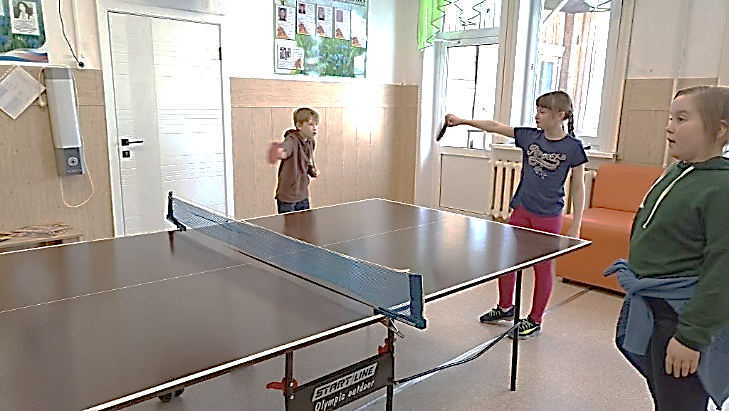 Совместно  с нашим руководителем мы стали проводить занятия, где девочки учились приёмам игры в теннис. Мы разделили девочек на 2 группы (3-4 класс и 5-6 класс) и  занятия начались. Если у них не получалось, то мы снова показывали как надо принимать мяч или держать ракетку. Тренировки продолжались в течение 2 и 3 четвертей. Четыре наши ученицы постоянно посещали занятия и в полной мере освоили игру в теннис. Для подведения итогов нашей работы мы запланировали провести соревнования среди девочек в рамках соревнований по плану школьного спортивного клуба «Сибирь».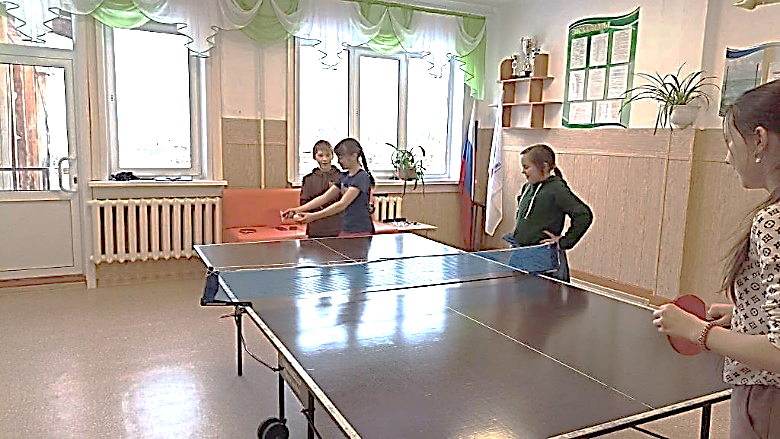        На 7 апреля мы назначили день соревнований. Судить теннисные поединки мы пригласили старшеклассников.  Наши ученицы Сукасян София, Скумс Дарья, Бузикова Ангелина показали хороший результат. Сукасян Софию рекомендовали  на районные соревнования.Результаты проектаВ ходе работы над проектом мы выполнили все поставленные задачи и добились ожидаемого результата. Наше предположение подтвердилось, научиться играть в теннис могут все желающие. Только надо постоянно  тренироваться.В ходе  нашей  работы над проектом, мы опросили девочек с 3 по 6 класс  и сделали вывод, что многих интересует настольный теннис: кто-то мечтает им заняться, а кто-то уже занимается. Для желающих научиться играть в теннис мы организовали обучение, провели соревнования.            Результаты работы по проекту превзошли наши ожидания. Наши ученицы проявили огромный интерес к настольному теннису и упорство во время обучения.По нашему мнению, теннисом могут заниматься абсолютно все люди. Теннис не может навредить. Он напротив, прибавляет здоровье, закаливает характер и знакомит с новыми друзьями!И сами получили удовлетворение от работы над проектом, т.к. сделали хорошее дело.Интернет источники:1. http://tennis-kharkov.narod.ru/raket/32.htm#1  статья Ангелевич, А. Е. «Первые ракетки» о спортсменах-теннисистах (дата обращения 05.12.2022 г.)2.https://www.studmed.ru/view/barchukova-gv-uchis-igrat-v-nastolnyy-tennis samouchitel_5409617fd80.html  статья  Барчуковой Г. В. «Настольный теннис» (дата обращения 15.12.2022 г., 16.02.2023 г.)3. http://rustt.ru/ Российский портал о настольном теннисеПриложениеПамятка начинающему игроку1. Подбрасывайте мяч правой или девой рукой, а потом ловите одной или обеими руками. Движение выполняется от плеча. Рука при этом должна быть выпрямленной и находится на уровне груди или пояса.2. Бросайте мяч в стену. Как только он отскочит от поверхности, старайтесь поймать его на уровне плеча или груди. Делайте разворот на 360 и представляйте, что в вашей руке находится теннисная ракетка. С помощью этого упражнения можно сымитировать подачу с правой стороны.3. Возьмите ракетку, и расположите параллельно полу. На середину положите мяч, и старайтесь не дать ему скатиться и упасть на пол. Когда начнёт получаться, усложните упражнение: выполняйте его во время ходьбы.4. с помощью ракетки набивайте шарик вверх или отбивайте  его о пол. Вам нужно понять, как мяч ведёт себя при ударе, как двигается, с какой силой нужно ударять, чтобы задать нужную скорость движения и т.д. Потом переходите к чеканке – быстро бейте по мячу ракеткой, чтобы он отскакивал вверх и приземлялся на ракетку, пока что мяч находится в воздухе.5. Сложите одну сторону стола вверх, чтобы она встала как стенка. На ней можно отлично потренировать удары и подачи. Так вы научитесь двигаться во время игры, чтобы успешно отбивать и боковые мячи Памятка игроку в настольный теннисПодачу подавать не спеши, сначала посмотри на соперника, оцени, какое мест у стола занимает «противник».Будь внимателен.В процессе игры ищи слабые стороны противника.Запоминай, какая у противника техника выполнения накатов, подрезок и нападающих ударов.Следи за передвижениями противника у стола.Отмечай сильные/слабые подачи.С соперником не спорь. По всем спорным вопросам обращайся к судье.Помни, что любая цель  достижима.Верь в свои силы.